1	引言1.1	国际电联世界电信/ICT政策论坛（WTPF）由1994年京都全权代表大会设立，适用第2号决议（2018年，迪拜，修订版）的条款。WTPF于1996、1998、2001、2009和2013年先后成功召开。WTPF-13的报告见C13/64(Rev.1)号文件。1.2	举办WTPF的目的在于交流信息和观点，从而为全世界的政策制定机构在新的电信/ ICT业务和技术所带来的问题方面寻求共识提供场所，并审议任何其他可能受益于全球性意见交流的电信/ICT政策问题，此外还通过一些反映出共同观点的意见。1.3	WTPF应继续特别关注发展中国家的利益和需求予以，因为现代技术和业务可极大地促进这些国家电信基础设施的发展。 1.4	WTPF不得产生法定规则性成果；然而它须起草报告并在一致意见的基础上通过意见，供成员国、部门成员和相关国际电联会议审议。1.5	WTPF须向所有成员国和部门成员开放；然而在适当情况下，可根据成员国多数代表的决定，召开只限成员国参加的特别会议。2	WTPF-21的会址、日期和会期2.1	根据第2号决议（2018年，迪拜，修订版），理事会2019年会议批准了第611号决定（C19/128号文件）并决定在瑞士日内瓦召开为期三天的第六届WTPF（WTPF-21）。2.2	2020年，第二次理事磋商后虚拟会议进一步修改了决定，将日期确定为2021年12月16-18日（C20/81号文件）。理事会通过信函交流批准了该日期（磋商见DM-20/1021号文件，结果见DM-20/1022号文件）。3	WTPF-21的主题3.1	通过第611号决定（2020年，修改版），国际电联理事会决定WTPF-21的主题如下：“为将新的和新兴电信/ICT用于可持续发展制定政策：WTPF-21将讨论如何将新的和新兴数字技术及相关趋势用作全球数字经济转型的催化剂。审议的主题包括人工智能（AI）、物联网（IoT）、5G、大数据、过顶业务（OTT）等。在此方面，WTPF-21将侧重于研究促进可持续发展的机遇、挑战和政策。”4	WTPF-21的筹备进程4.1	WTPF-21的讨论须仅以秘书长根据理事会通过的程序以及各成员国和部门成员的提案和部门准成员、学术成员以及利益攸关方的观点编写的单独报告及与会者根据该报告提供的文稿为基础，对于在论坛之前秘书长报告起草阶段未予提出的任何新的意见草案，WTPF均不予考虑（第2号决议（2018年，迪拜，修订版））。秘书长的这份报告（“报告”）概述了潜在的讨论范围，并介绍了不同利益攸关方群体正在审议的关于利用新的和日益涌现的数字技术和趋势促进可持续发展的一些政策问题。4.2	根据第611号决定（2020年，修改版），国际电联秘书长召集了一个非正式专家组（IEG），该组的每个成员都将积极参加WTPF-21这方面的筹备工作。邀请国际电联的成员国、部门成员、部门准成员和学术成员，以及有权以观察员身份出席国际电联大会和会议的巴勒斯坦国和各组织提名其专家。理事会2019年会议确认由Fabio Bigi先生（意大利）担任IEG主席。4.3	筹备进程以第611号决定（2020年，修改版）附件2所列时间表为指导，如下表1所示。表1：国际电联秘书长报告拟定时间表4.4	自秘书长向理事会2020年会议提交了报告后，IEG举行了两次会议：2019年9月14-16日和2021年2月1-2日。IEG拥有169名提名专家。名单可在以下网址查阅：https://www.itu.int/en/wtpf-21/Documents/IEG-WTPF-21-nominated-experts.pdf。4.5	与筹备进程有关的所有文件均可在IEG网站上查阅：https://www.itu.int/en/wtpf-21/Pages/ieg-wtpf-21.aspx。这些文件包括秘书长提交WTPF-21的报告的各种草案、从IEG成员收到的文稿（包括可能的意见草案）以及从在线公众公开磋商进程得到的反馈。为促进小组成员在会议之间进行沟通已建立了电子邮件交流组（iegwtpf21@lists.itu.int）。5	会务的组织和筹备5.1	已经成立了一个内部跨部门小组协调第六届WTPF的筹备工作。5.2	已为WTPF-21预订了CICG（日内瓦国际会议中心）。国际电联秘书处正与CICG团队就会务组织开展密切合作。5.3	包含所有相关信息的WTPF网站将适时发布。______________理事会2021年会议
2021年6月8-18日，理事磋商会虚拟会议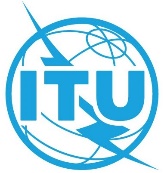 议项：PL 2.9文件 C21/5-C议项：PL 2.92021年4月22日议项：PL 2.9原文：英文秘书长的报告2021年世界电信/信息通信技术
政策论坛（WTPF-21）的筹备工作概要第2号决议（2018年，迪拜，修订版）做出决议，WTPF宜与2021年WSIS论坛在同一地点接续举办，同时考虑到确保各成员国能为此做好充分准备的必要性。本文件提供了WTPF-21筹备进程的最新状况。需采取的行动请理事会将此报告记录在案。______________参考文件C13/64(Rev1)号文件、第2号决议（2018年，迪拜，修订版）、理事会第611号决定（2020年，修改版）、C20/5号文件2019年8月1日秘书长报告大纲（outline）草案第一稿应在网上公布，以征求评论（comments）2019年8月21日接收有关草案第一稿的评论的截止日期成员提名参加由来自不同方面人员组成的专家组人选的截止日期，以便为进一步拟定秘书长的报告及相关意见（opinions）草案提出咨询意见IEG第一次会议
（2019年9月，在集中召开的理事会工作组会议期间
召开）专家组第一次会议，讨论秘书长报告草案第一稿和所收到的评论2019年11月1日秘书长报告草案第二稿将在网上公布，其中已纳入IEG第一次会议的讨论内容此草案还将在网上公布，用于公众公开磋商2019年12月23日接收针对草案第二稿的评论意见以及针对可能的意见草案的宽泛提纲而提交的文稿的截止日期接收来自公众公开磋商的输入（inputs）的截止日期IEG第二次会议
（2020年1月/2月，在集中召开的理事会工作组会议期间召开）专家组第二次会议，讨论秘书长报告草案第二稿以及所收到的评论，包括来自公众公开磋商的评论2020年4月1日秘书长报告草案第三稿将在网上公布，其中已纳入IEG第二次会议的讨论内容并包括意见草案的提纲此草案还将在网上公布，用于公众公开磋商2020年6月15日接收针对草案第三稿的评论以及针对可能的意见草案而提交的文稿的截止日期接收来自公众公开磋商的输入的截止日期IEG第三次会议
（2020年9月集中召开的理事会工作组会议期间）专家组第三次会议，讨论秘书长报告草案第三稿以及所收到的评论，包括来自公众公开磋商的评论2020年11月1日秘书长报告草案第四稿将在网上公布，包括可能的意见草案并纳入IEG第三次会议的讨论内容。2020年12月23日接收有关草案第四稿的评论的截止日期 IEG第四次虚拟会议（2021年1-2月，在集中召开的理事会工作组会议期间
召开）专家组第四次会议，讨论秘书长报告草案第四稿，其中包括可能的意见草案，以及所收到的评论。2021年3月15日秘书长提交的报告草案第五稿将在网上公布，纳入IEG第4次会议的讨论内容并包括作为附件的可能的意见草案文本。该草案也将在线提供，以便进行公众公开磋商。2021年5月1日接收有关草案第五稿的评论，包括可能的意见草案的截止日期接收评论的截止日期IEG第五次虚拟会议
（2021年5月中，接近2021年WSIS
论坛）专家组第五次会议，讨论秘书长报告草案第五稿以及意见草案和所收到的评论，其中包括从公众公开磋商中收到的意见。2021年7月1日秘书长报告草案第六稿将在线公布，纳入IEG第5次会议的讨论内容并包括作为附件的可能的意见草案2021年8月15日接收有关草案第六稿的评论，包括可能的意见草案的截止日期IEG第六次会议
（2022年9月，在集中召开的理事会工作组会议期间）专家组第六次会议最终敲定秘书长报告草案，其中包括提交第六届WTPF的意见草案最终案文2022年11月4日秘书长向WTPF提交的最终报告将在线公布，其中包括意见草案2021年12月16-18日第六届世界电信/信息通信技术政策论坛